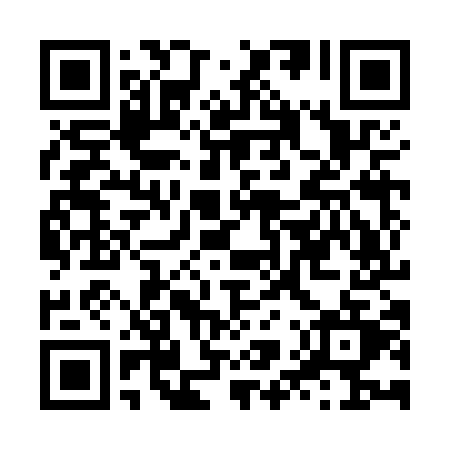 Prayer times for Kaposszeplak, HungaryWed 1 May 2024 - Fri 31 May 2024High Latitude Method: Midnight RulePrayer Calculation Method: Muslim World LeagueAsar Calculation Method: HanafiPrayer times provided by https://www.salahtimes.comDateDayFajrSunriseDhuhrAsrMaghribIsha1Wed3:335:3512:475:487:599:532Thu3:305:3412:475:498:009:553Fri3:285:3212:465:508:019:574Sat3:265:3112:465:518:039:595Sun3:235:2912:465:518:0410:026Mon3:215:2812:465:528:0510:047Tue3:195:2612:465:538:0710:068Wed3:165:2512:465:548:0810:089Thu3:145:2412:465:548:0910:1010Fri3:125:2212:465:558:1010:1211Sat3:095:2112:465:568:1210:1412Sun3:075:2012:465:578:1310:1613Mon3:055:1812:465:578:1410:1814Tue3:025:1712:465:588:1510:2115Wed3:005:1612:465:598:1710:2316Thu2:585:1512:466:008:1810:2517Fri2:565:1412:466:008:1910:2718Sat2:535:1312:466:018:2010:2919Sun2:515:1112:466:028:2110:3120Mon2:495:1012:466:028:2210:3321Tue2:475:0912:466:038:2310:3522Wed2:455:0812:466:048:2510:3723Thu2:435:0812:466:048:2610:3924Fri2:415:0712:466:058:2710:4125Sat2:395:0612:476:068:2810:4326Sun2:375:0512:476:068:2910:4527Mon2:355:0412:476:078:3010:4728Tue2:335:0312:476:078:3110:4929Wed2:315:0312:476:088:3210:5130Thu2:295:0212:476:088:3310:5331Fri2:285:0112:476:098:3410:55